          ҠАРАР                                                                       ПОСТАНОВЛЕНИЕ    «06» февраль  2015 й.                        № 6                     «06 » февраля 2015 г. Об изменении адреса земельного участкаВ соответствии с постановлением правительства РФ от 19.11.2014 г. № 1221 «Об утверждении правил присвоения, изменения и аннулирования адресов» на основании входящего заявления гражданина Минлина Владика Мухаметовича, в целях обеспечения учета и оформления земельных участков,  ПОСТАНОВЛЯЮ:1. Изменить адрес земельного участка, общей площадью 3471 кв.м, с кадастровым номером 02:53:070102:41 имеющего адресные ориентиры Республика Башкортостан, Шаранский район, Старотумбагушевский  сельсовет, с. Старотумбагушево, ул. Нижняя, д. 2, на «Республика Башкортостан, Шаранский район, Старотумбагушевский  сельсовет, с. Старотумбагушево, ул. Нижняя, д. 42. Контроль за исполнением  настоящего постановления возложить на управляющего делами администрации сельского поселения Старотумбагушевский сельсовет  муниципального района Шаранский район Республики Башкортостан.Глава сельского поселения                                                   И.Х. БадамшинБАШҚОРТОСТАН РЕСПУБЛИКАҺЫШАРАН РАЙОНЫ МУНИЦИПАЛЬ РАЙОНЫИСКЕ ТОМБАҒОШ АУЫЛ СОВЕТЫАУЫЛ БИЛӘМӘҺЕ ХАКИМИӘТЕИске Томбағош ауылы,  тел.(34769) 2-47-19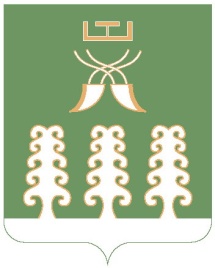 РЕСПУБЛИКА БАШКОРТОСТАНМУНИЦИПАЛЬНЫЙ РАЙОН ШАРАНСКИЙ РАЙОНАДМИНИСТРАЦИЯ  СЕЛЬСКОГО ПОСЕЛЕНИЯСТАРОТУМБАГУШЕВСКИЙ СЕЛЬСОВЕТс. Старотумбагушево, тел.(34769) 2-47-19